Prepíš slová:Watt _________                   mixér _________               Qasimodo ___________fúrik ______ __                   kôň _________               bryndza ______________Napíš dvojhlásky:___________________________________________________________________________Vyhľadaj v slovách dvojhlásky a zakrúžkuj ich:Aktovka, čiapka, sveter, auto, kôš, lienka, uhorka, sliepka, traktor, lienka, fialka, sviečka, krajšiu, stôl.Doplň do slov správnu dvojhlásku:svet___lko                     sv___tok                              lepš___                       m___j                          Rozdeľ slová na slabiky podľa príkladu: (lavica: la-vi-ca)televízor _______________                          nožnice _____________________uhorka ________________                           zajac ______________________Z koľkých slov sa skladajú vety, napíš číslom:Dlhé meno naozaj prinášalo chlapcovi šťastie.     ________________________V tom sa mu noha pošmykla a vletel do studne.   ________________________Neplač, žena, ale ber rozum do hrsti.                    ________________________O pár dní sa v džungli ukázali lovci.                     _______________________Doplň správne slovo do vety (autá, žiaci, pozor, Vonku): Na parkovisku sú ____________ . Školu navštevujú ______________ . Na bicykli si dávam ___________ . _____________ svieti slniečko. Na otázky odpovedz celou vetou:Ako sa voláš? _____________________________________________________Čo najradšej robíš? ________________________________________________9.Doplň samohlásky.m...čka, p...ro, let..., ...hla, s...d, č...rešňa, jabĺčk...., hr...ška, sl.....vka, kol....so10.Napíš 2 slová, v ktorých sa nachádzajú nasledujúce samohlásky:á  ________________________________u  ________________________________o  ________________________________e  ________________________________11. Doplň slová, v ktorých sa nachádza samohláska ä.Na ruke mám .................... prstov. Sedem a dva je ....................... . Malé dieťa je ........................... . Malý koník je  ........................... .12.Doplň dvojhlásky:Č....rou hore boc....n letel, v moč...ri aj v p...sku č...ru urobil.13.V slovách zakrúžkuj dvojhlásky.robia, hraciu kôl, piesok, stôl, cudzia, slepačiu, opravia, husaciu, najviac, trieda, lieska, môj, pamäť, kôstka, viera vôľa14.Rozdeľ slová na slabiky zvislou čiarou.kopec, múka, zošit, les, pole, jahody, malina, deti, stôl, mamka, otec, drevo, zvuk, počítač, skriňa, koleno, dvere, kvet, kytica, noha, rukakolobežka, záhradka, vyletieť, Anička, rozpísať, odlet, podkova, číslo, Lenka, retiazka, reťazovka, babka, prasiatko, najlepšie, zašepkal, hrdlička, koberec, opísať, prepísaťNAUČ   SA  NASPAMÄŤ!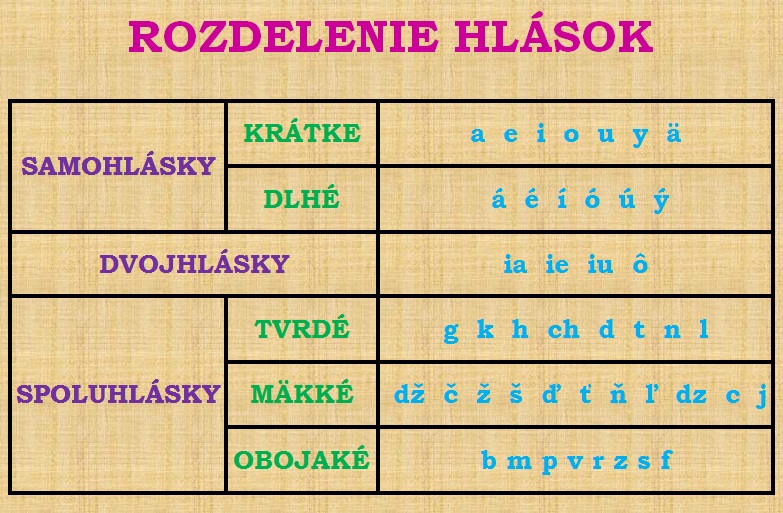 